Karta produktu VULCEPULA nr kat. 154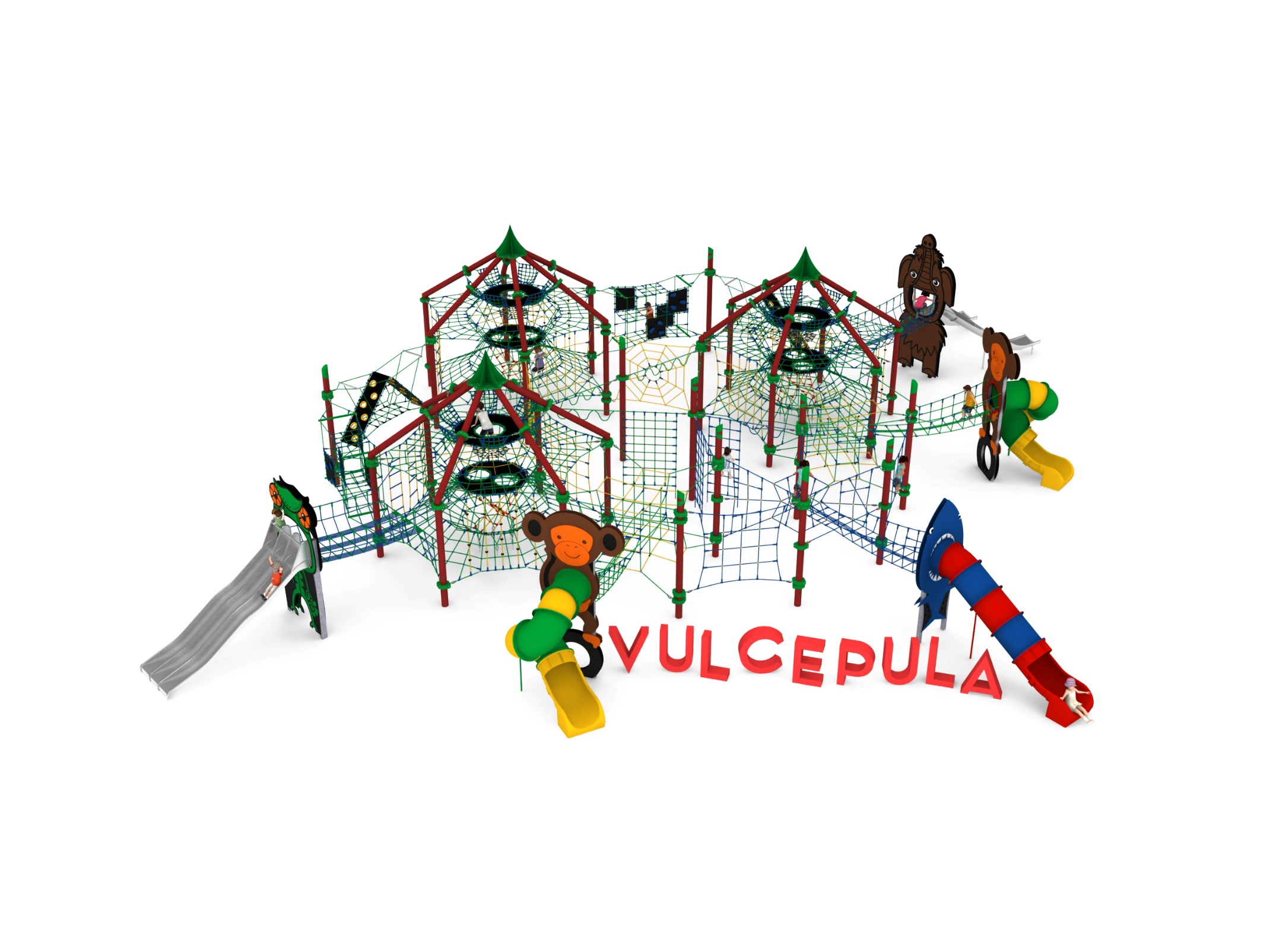 Wymiary zestawu:Długość: 30,8 mSzerokość: 23,8  mWysokość: 5,7 mPrzestrzeń minimalna: 34,8 x 28,3 m Grupa wiekowa: od 5 do 14 latGłębokość posadowienia: 1,0mWysokość swobodnego upadku: Urządzenie składa się z następujących elementów:3 x ORPHEUS nr kat. 046ZESTAW LINOWY złożony z dziesięciu słupów oraz siedemnastu modułów. Moduły zawieszone są pomiędzy słupami i urządzeniami ORPHEUS. Zastosowane moduły: THALIA 005, PSYCHE 008, ISIS 010, 2 x BELLONA 011, 2 x LETO 014, 2 x METIS XL 015, 2 x METIS 016, 2 x EUROPA 026, 2 x CERRES 043, 2 x IDA 044.2 x dodatek ZJEŻDŻALNIA RUROWA nr kat. 026i, udekorowany płytami HPL z linii ANIMAL.Dodatek ZJEŻDŻALNIA PROSTA nr kat. 008t, udekorowany płytami HPL z linii ANIMAL.Dodatek ŚLIZG PODWÓJNY nr kat. 046u, udekorowany płytami HPL z linii ANIMAL.Dodatek ŚLIZG POTRÓJNY nr kat. 046w, udekorowany płytami HPL z linii ANIMAL. ORPHEUS nr kat. 046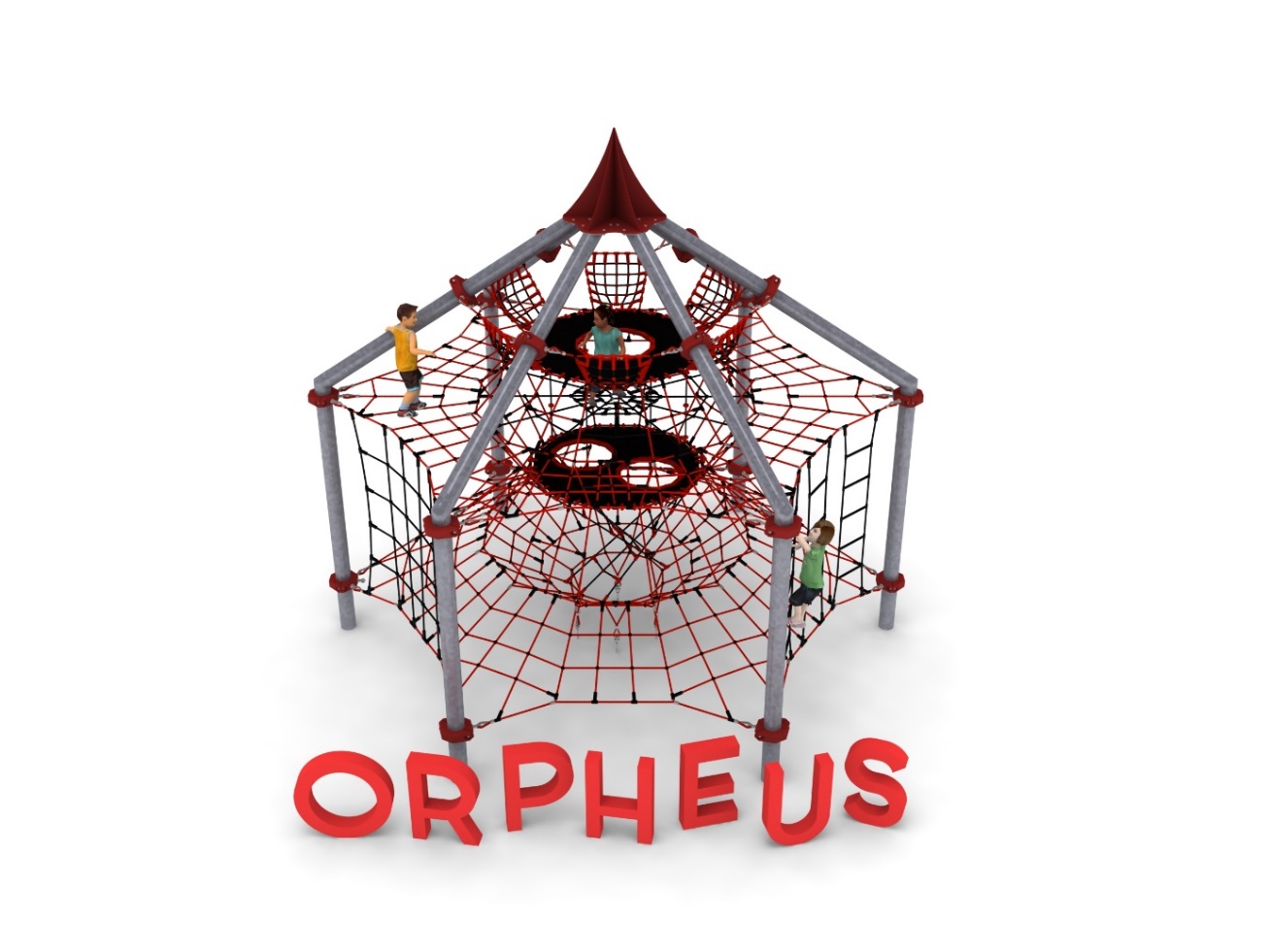 Wymiary urządzenia: Długość: 6,3 mSzerokość: 5,5 mWysokość: 5,7 mPrzestrzeń minimalna: 10,7 x 9,8 mGrupa wiekowa: od 5 do 14 latWysokość swobodnego upadku: 2,85 mGłębokość posadowienia: 1,0 mWytyczne dotyczące materiałów i technologii wykonania urządzeniaGłównym elementem konstrukcyjnym są rury stalowe wykonane z rury o średnicy 168,3 mm ocynkowane ogniowo oraz malowane proszkowo. Sześć rur zainstalowanych jest w pionie na kręgu o promieniu 3m. Na wysokości 3m rury są załamane pod kątem 124º i łączą się w szczytowym szpicu wykonanym ze stali cynkowanej ogniowo i malowanej proszkowo.  Urządzenie zakotwione w gruncie za pomocą stóp żelbetowych. Do konstrukcji stalowej zamocowany jest, za pomocą obejm wykonanych ze staliwa, płaszcz linowy. Płaszcz linowy składa się z:- szybu linowego o zmiennej geometrii i średnicy 1,0 – 2,9m zainstalowanego w centrum urządzenia. Szyb rozciąga się od dołu konstrukcji do wysokości ostatniego piętra tj. 3,9m - 1 linowego piętra przecinającego całą konstrukcję zabawki na wysokości 2,85m- 2 pięter wykonanych ze zbrojonej maty gumowej na wysokościach 2,05m i 3,9m. Maty wyposażone są w otwory umożliwiające przemieszczanie się użytkowników wewnątrz konstrukcji- siatki linowej w postaci kratownicy linowej u dołu konstrukcji umożliwiającej komunikację z szybem  z zewnątrz zabawki   - 2 skręconych kratownic linowych umożliwiających komunikację z dołu szybu konstrukcji na 1 piętro- pionowej ścianki na zewnętrznej części zabawki w postaci kratownicy linowej- pionowej ścianki na zewnętrznej części zabawki w postaci 3 drabinek linowych- pionowej ścianki na zewnętrznej części zabawki w postaci 5 linek wspinaczkowych - 6 siedzisk linowych zainstalowanych w górnej części konstrukcji.Korektę naciągu urządzenia umożliwiają ocynkowane ogniowo śruby rzymskie. Sieci wykonane są z liny poliamidowej, plecionej, klejonej wzmocnionej strunami stalowymi ocynkowanymi galwanicznie. Średnica liny wynosi 18 mm. Elementy łączące liny ze sobą wykonane są z tworzywa sztucznego i aluminium. Elementy łączące liny ze słupem wykonane są ze stali nierdzewnej i staliwa pomalowanego chlorokauczukiem. Zestaw linowy.Głównym elementem konstrukcyjnym są słupy stalowe o średnicy  zabezpieczone przed korozją poprzez cynkowanie ogniowe oraz malowanie proszkowe. Na szczycie słupa zainstalowana jest czapka ze stali ocynkowana ogniowo oraz malowana proszkowo. Fundamenty wykonane są jako stopy żelbetowe posadowione na głębokości . Do słupów, za pomocą obejm wykonanych ze staliwa konstrukcyjnego,  zamocowane są siatki linowe w różnych kształtach i rozmiarach. Obejmy zabezpieczone są przed korozją poprzez malowanie farbami chlorokauczukowymi. Połączenie lin z obejmą jest połączeniem przegubowym ze stali nierdzewnej. Siatki linowe, stanowiące główny element zabawowy,  wykonane są z liny POLIAMIDOWEJ, PLECIONEJ, KLEJONEJ  o średnicy 18mm. Liny wykonane są ze strun stalowych, ocynkowanych galwanicznie, skręconych w sześć splotów, z których każdy jest opleciony wklejonym w niego  włóknem poliamidowym. Elementy łączące liny ze sobą wykonane są z aluminium, stali nierdzewnej i tworzywa sztucznego.  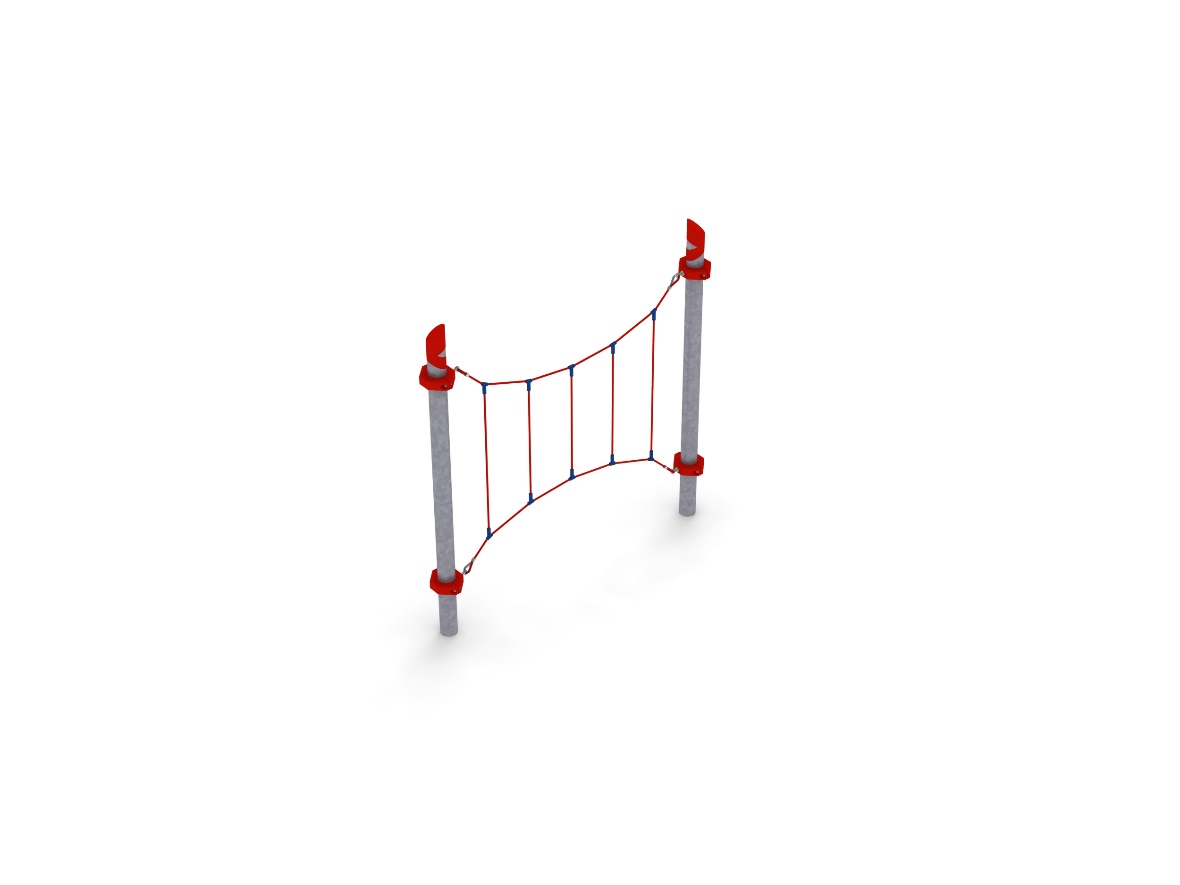 Opis modułów wchodzących w skład zestawu:THALIA 005Urządzenie składa się z pięciu lin pionowych zamocowanych do dwóch lin poziomych, rozpiętych pomiędzy dwoma słupami zainstalowanymi w rozstawie 3,0m. Długości lin pionowych wynoszą od 1,2 do . 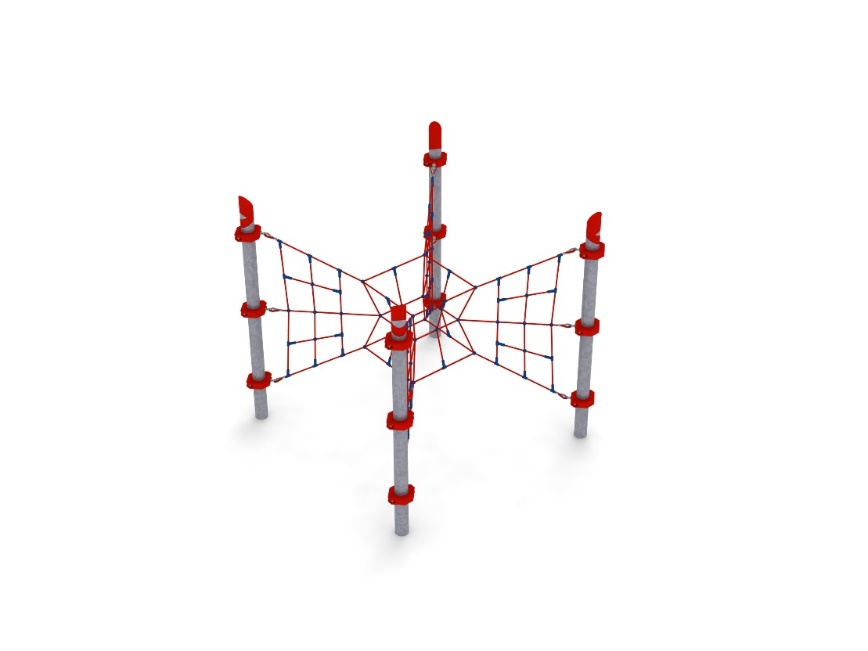 PSYCHE 008Urządzenie składa się z czterech siatek pionowych w kształcie trójkąta zamocowanych do słupów w rozstawie 3,0m x 3,0m oraz centralnie umieszczonego elementu linowego przypominającego kształtem klepsydrę o wymiarach 1x1x1m. 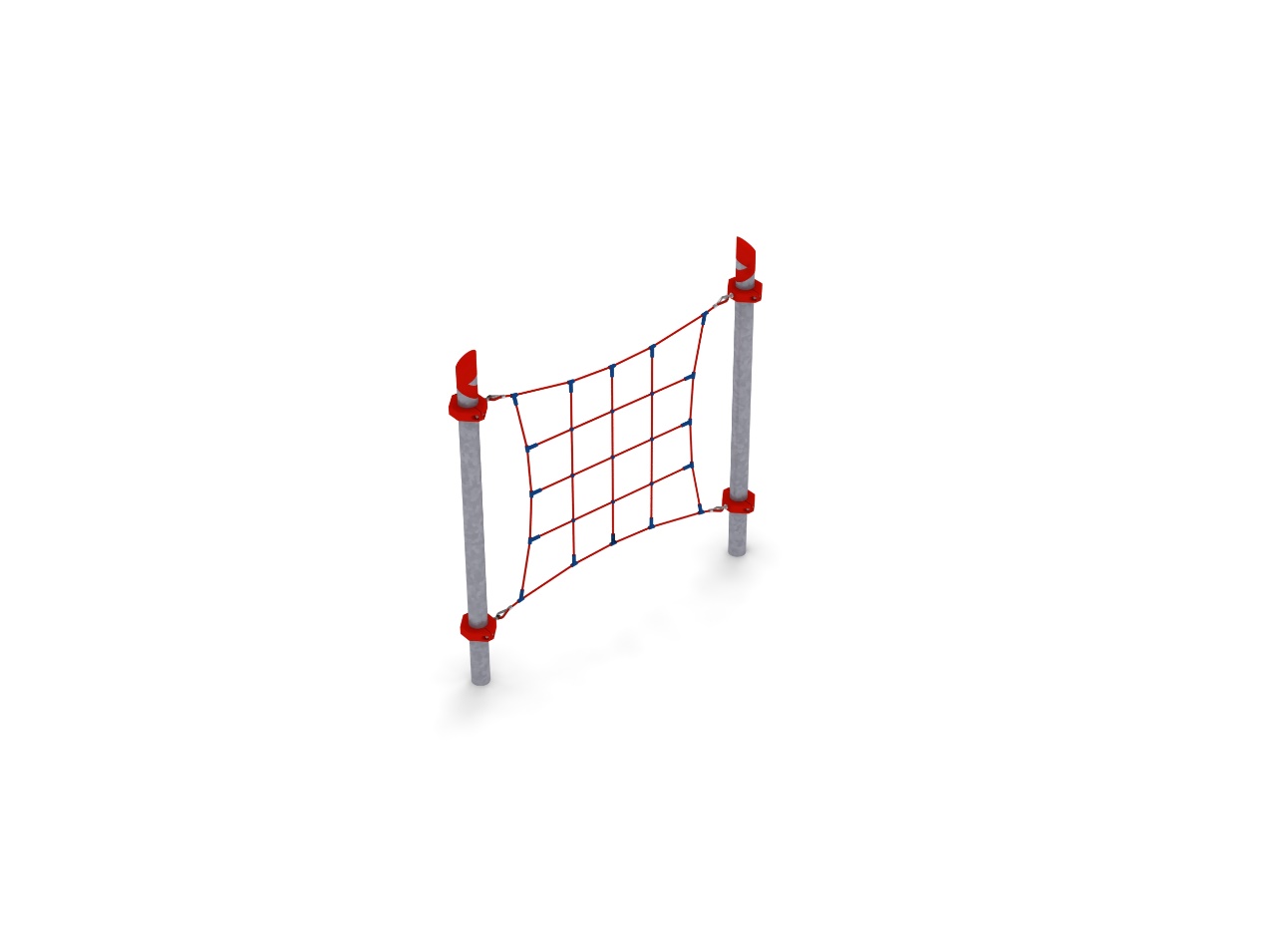 ISIS 010Urządzenie składa się z pięciu lin pionowych oraz pięciu lin poziomych połączonych ze sobą. Liny tworzą siatkę, kratownicę o przybliżonych wymiarach 2,1m x 2,0m oraz wielkości oczek  0,5m x 0,5m. Skrajne liny poziome rozpięte są pomiędzy dwoma słupami zainstalowanymi w rozstawie 3,0m. 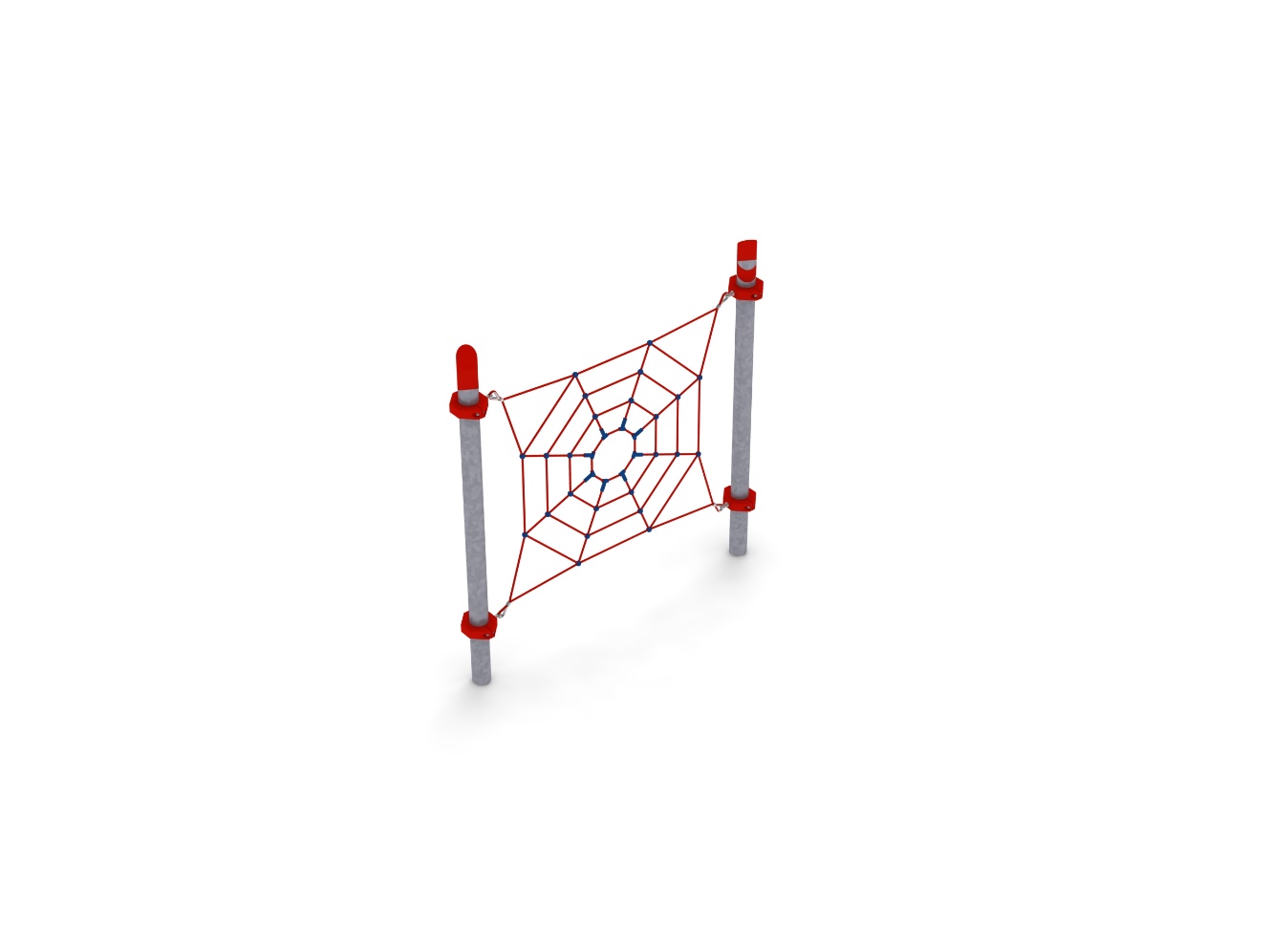 BELLONA 011Urządzenie jest wykonane z lin, które tworzą siatkę przypominającą sieć pajęczą o przybliżonych wymiarach 2,3m x 2,0m. Pajęczyna rozpięta jest na dwóch słupach zainstalowanych w rozstawie 3,0m. 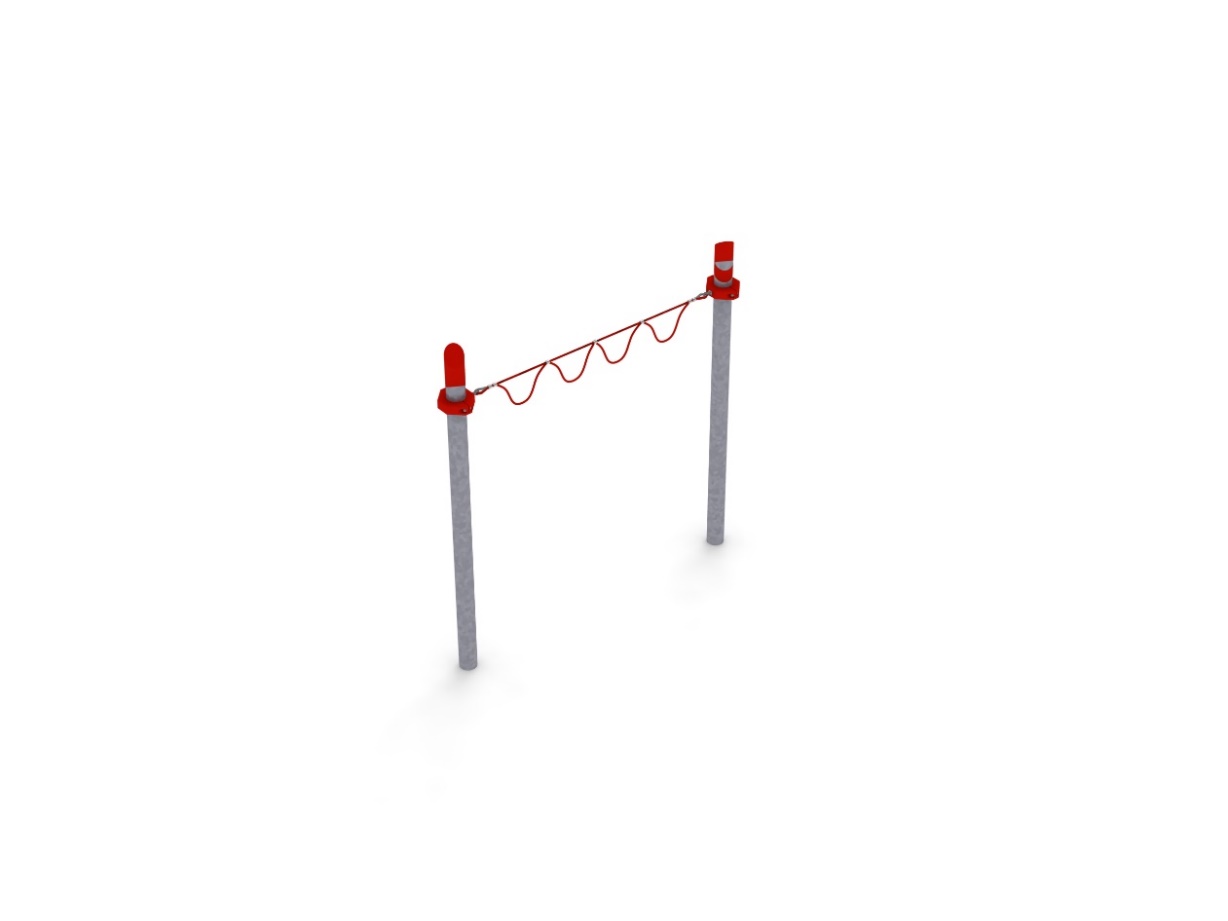 LETO 014Urządzenie składa się z liny poziomej rozpiętej na dwóch słupach zainstalowanych w rozstawie 3,0m.  Lina mocowana jest na wysokości od 1,4 do . Do liny poziomej zamocowane są cztery liny wygięte w półokręgi o promieniu około . 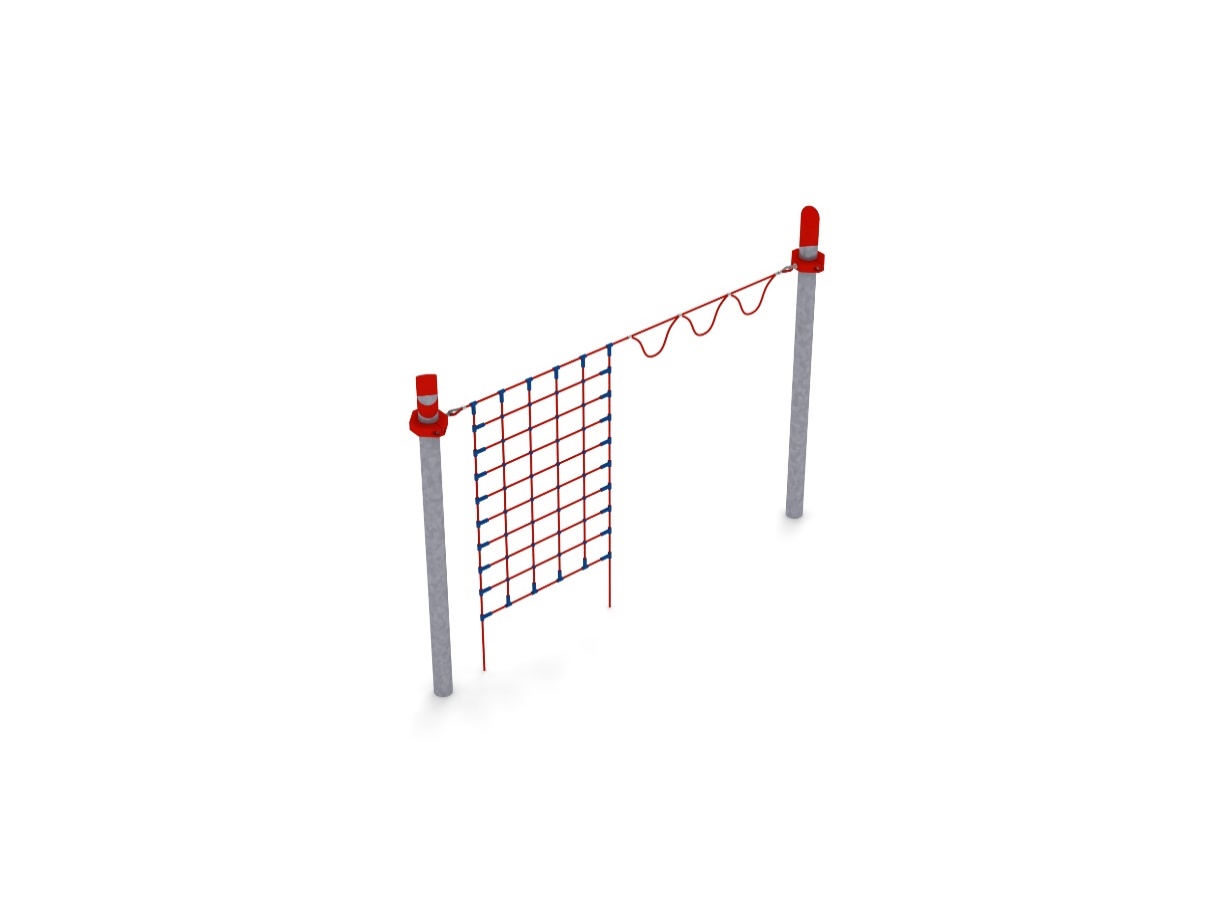 METIS XL 015Urządzenie składa się z liny poziomej rozpiętej na dwóch słupach zainstalowanych w rozstawie 4,24m. Lina mocowana jest na wysokości od 2,65 do . Do liny poziomej zamocowane są trzy liny wygięte w półokręgi o promieniu około  oraz siatka, kratownica składająca się z dziewięciu lin poziomych i sześciu lin pionowych połączonych ze sobą. Oka siatki mają wymiar około 0,3m x0,3m. Dwie liny pionowe zakotwione są w gruncie. 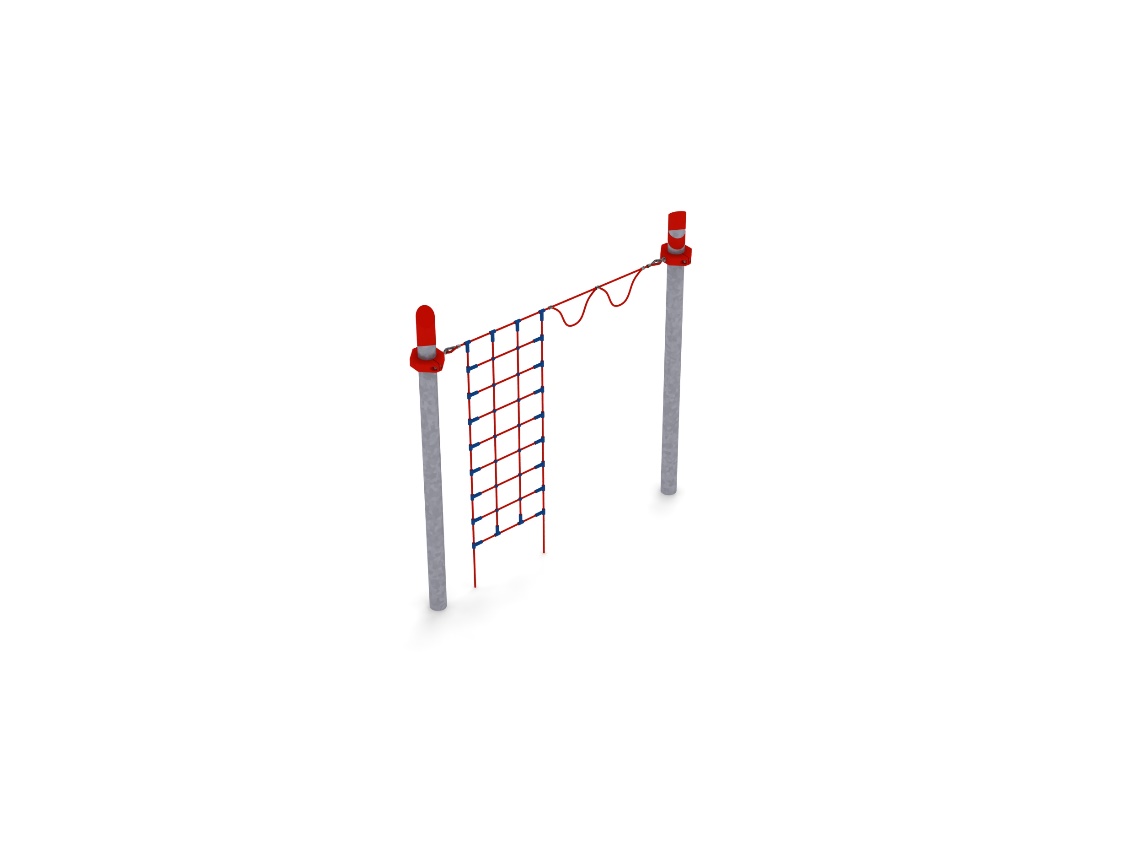 METIS 016Urządzenie składa się z liny poziomej rozpiętej na dwóch słupach zainstalowanych w rozstawie 3,0m. Lina mocowana jest na wysokości od 2,65 do . Do liny poziomej zamocowane są dwie liny wygięte w półokręgi o promieniu około 0,3m oraz siatka, kratownica składająca się z ośmiu lin poziomych i czterech lin pionowych połączonych ze sobą. Oka siatki mają wymiar około 0,3m x0,3m. Dwie liny pionowe zakotwione są w gruncie. 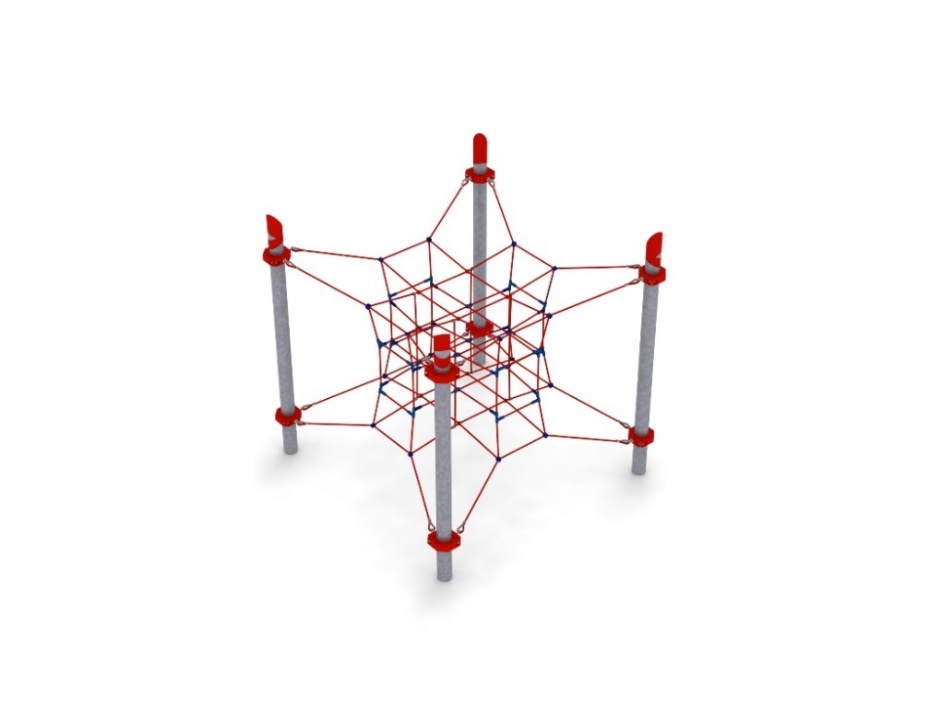 EUROPA 026Urządzenie składa się z 15-stu połączonych ze sobą sześcianów tworzących przestrzenny krzyż linowy. Sześciany zamocowane są do 8 lin rozpiętych pomiędzy 4 słupami zainstalowanymi w rozstawie 3m x 3m. 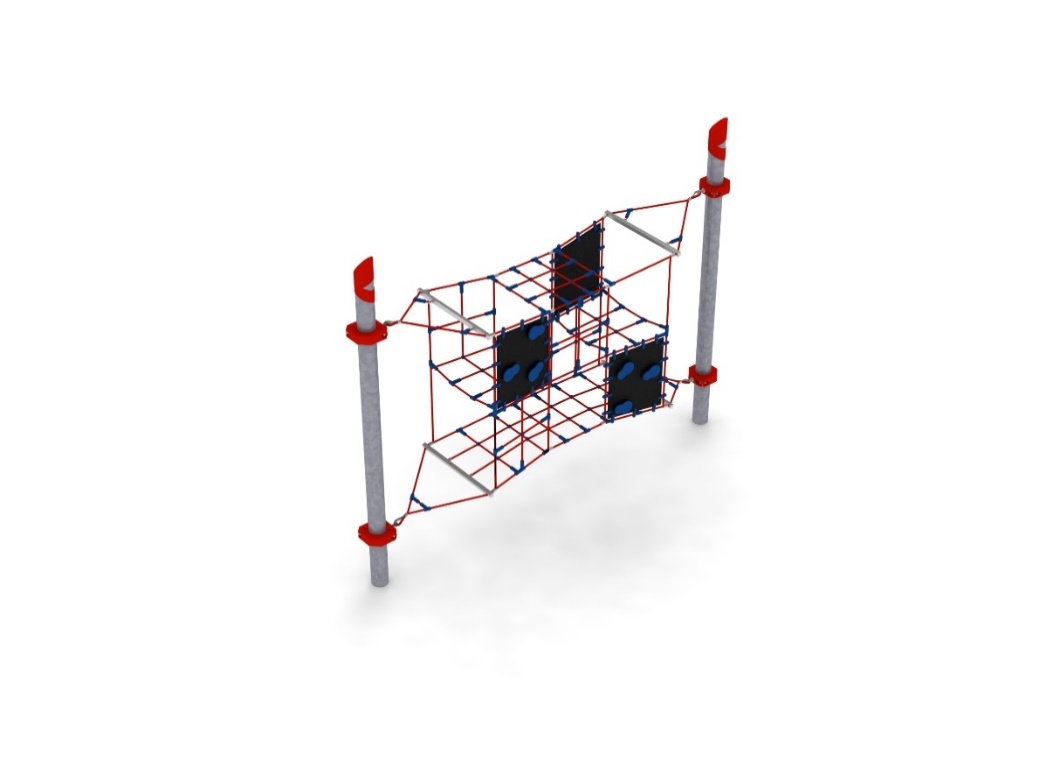 CERRES XL 043Urządzenie składa się z sześciu linowych sześcianów połączonych ze sobą. Wybrane ściany sześcianów wypełnione są: - mata gumowa z uchwytami wspinaczkowymi- 4szt.- kratownica linowa- 10szt.Skonfigurowane sześciany tworzą labirynt, w którym mogą przemieszczać się użytkownicy. Sześciany rozparte są czterema jeklami stalowymi ocynkowanymi ogniowo oraz malowanymi proszkowo. Moduł zawieszony jest na dwóch słupach zainstalowanych w rozstawie 4,24m.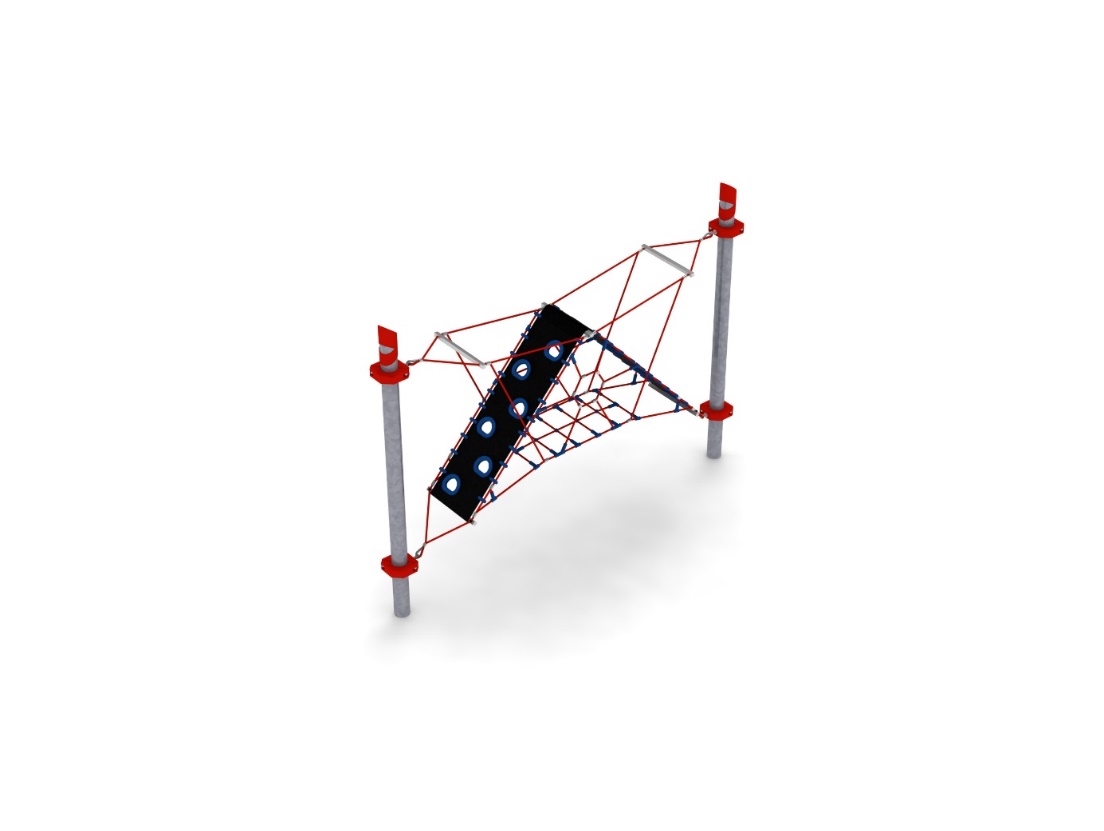 IDA XL 044Główną konstrukcję linową modułu tworzą cztery poziome liny rozpięte pomiędzy słupami zainstalowanymi w rozstawie 4,24m. Liny konstrukcyjne rozparte są czterema jeklami stalowymi ocynkowanymi ogniowo oraz malowanymi proszkowo. Stabilizację modułu zapewnia osiem skośnych lin, zamontowanych na krzyż pomiędzy linami poziomymi. Część zabawową stanowią:- imitująca górę ścieżka z maty gumowej z otworami wspinaczkowymi o szerokości 0,6m i długości 4,3m- dwie pionowe ścianki linowe przypominające sieć pajęczą- podest z kratownicy linowej zainstalowany pomiędzy dolnymi linami poziomymiDODATEK DO MODUŁU EUROPA: ZJEŻDŻALNIA RUROWA nr kat. 026i.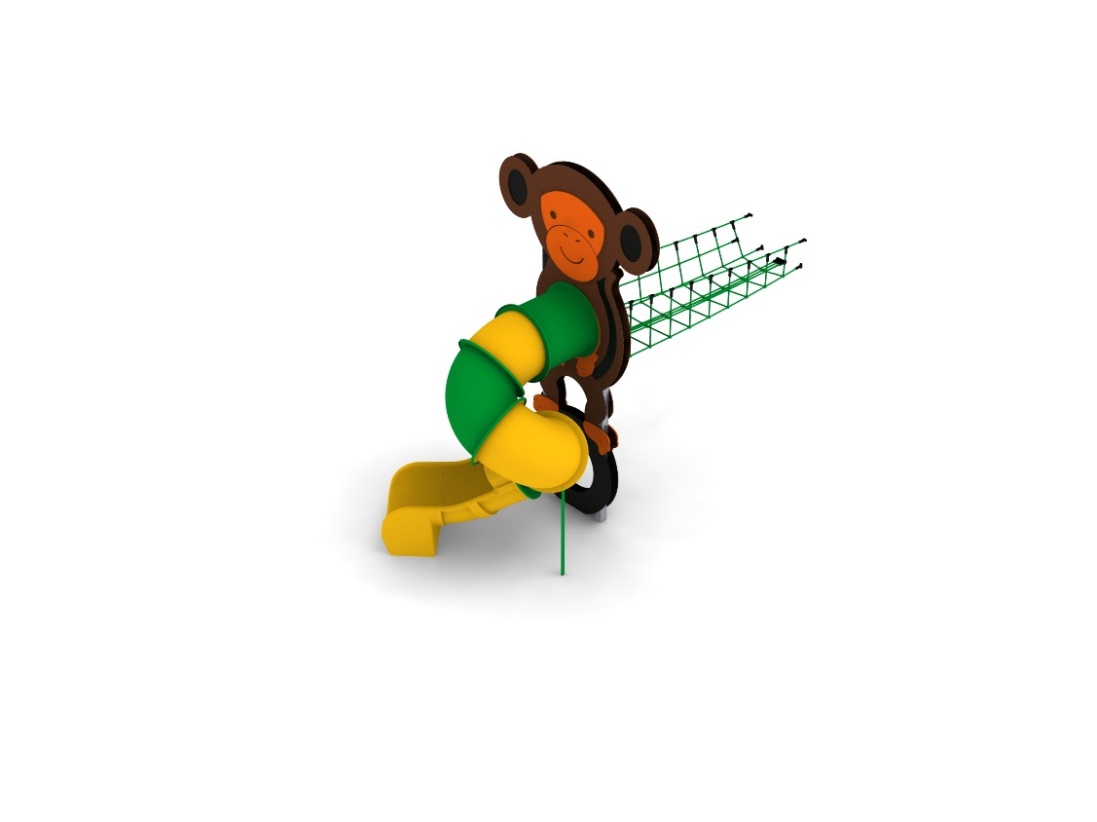 Wymiary urządzenia: Długość: 5,8 mSzerokość: 2,5 mWysokość: Przestrzeń minimalna piramidy + 31,0 m2Grupa wiekowa: od 5 do 14 latGłębokość posadowienia: Wysokość swobodnego upadku: 2,15 mWytyczne dotyczące materiałów i technologii wykonania urządzenia.Głównym elementem dodatku jest spiralna zjeżdżalnia rurowa wykonana z polietylenu. Początek części startowej znajduje się na wysokości 2,15 m powyżej poziomu terenu. Elementy konstrukcyjne dodatku wykonane są z rury kwadratowej o przekroju 100x100 mm, które są zabezpieczone przed korozją poprzez cynkowanie ogniowe. Dodatek wzbogacony grafiką z linii ANIMAL. Obustronna grafika wykonana jest z płyty HPL o grubości 12mm i przybliżonych wymiarach 4,4m x 2,4m. Fundamenty wykonane są jako stopy żelbetowe posadowione na głębokości 1m. Przejście łączące moduł z piramidą ma kształt litery U i jest wykonane z liny poliamidowej, plecionej, klejonej wzmocnionej strunami stalowymi ocynkowanymi galwanicznie. Średnica liny wynosi 18 mm. Elementy łączące liny ze sobą wykonane są z tworzywa sztucznego i aluminium. DODATEK DO MODUŁU PSYCHE: ZJEŻDŻALNIA PROSTA nr kat. 008t.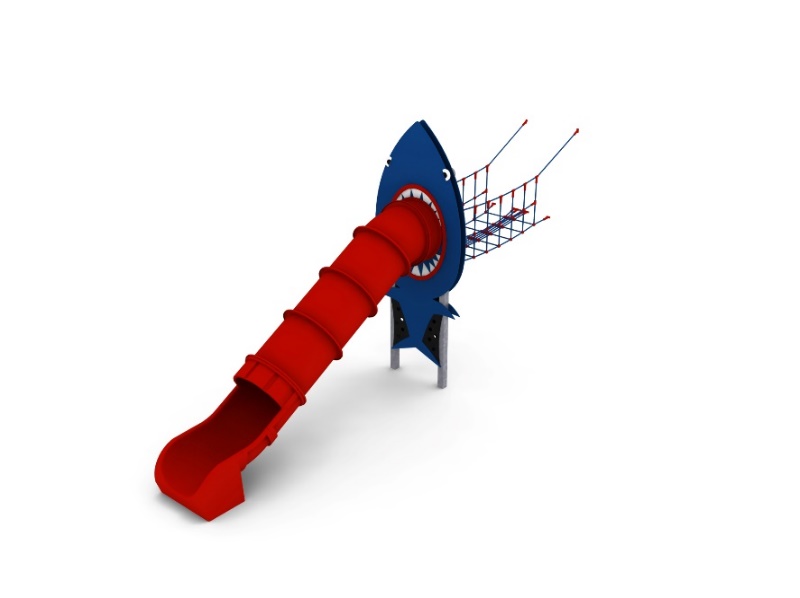 Wymiary urządzenia: Długość: 8,4 mSzerokość: 2,8 mWysokość: Przestrzeń minimalna piramidy + 32 m2Grupa wiekowa: od 5 do 14 latGłębokość posadowienia: Wysokość swobodnego upadku: 2,0 mWytyczne dotyczące materiałów i technologii wykonania urządzenia.Głównym elementem dodatku jest prosta zjeżdżalnia rurowa wykonana z polietylenu. Początek części startowej znajduje się na wysokości 2,0 m powyżej poziomu terenu. Elementy konstrukcyjne dodatku wykonane są z rury kwadratowej o przekroju 100x100 mm, które są zabezpieczone przed korozją poprzez cynkowanie ogniowe. Dodatek wzbogacony grafiką z linii ANIMAL. Obustronna grafika wykonana jest z płyty HPL o grubości 12mm i przybliżonych wymiarach 3,4m x 1,5m. Fundamenty wykonane są jako stopy żelbetowe posadowione na głębokości 1m. Przejście łączące ślizg z modułem ma kształt litery U i jest wykonane z liny poliamidowej, plecionej, klejonej wzmocnionej strunami stalowymi ocynkowanymi galwanicznie. Średnica liny wynosi 18 mm. Elementy łączące liny ze sobą wykonane są z tworzywa sztucznego i aluminium. DODATEK DO MODUŁU ORPHEUS: ŚLIZG PODWÓJNY nr kat.: 046 u.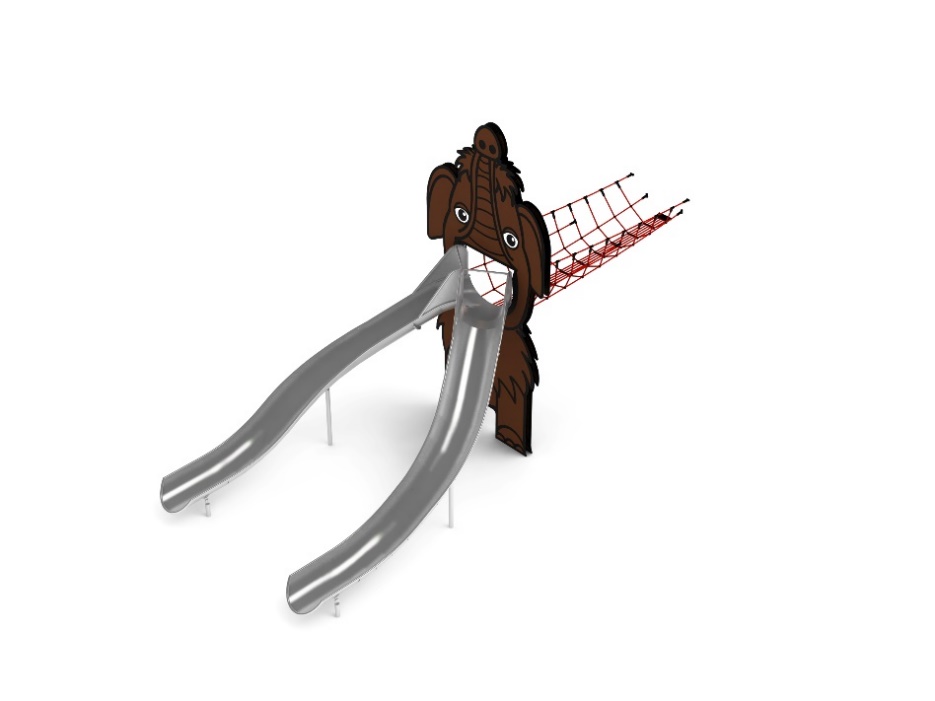 Wymiary urządzenia: Długość: 9,1 mSzerokość: 3,3 mWysokość: Przestrzeń minimalna modułu + 37,0 m2Grupa wiekowa: od 5 do 14 latGłębokość posadowienia: Wysokość swobodnego upadku: 3,0 mWytyczne dotyczące materiałów i technologii wykonania urządzenia.Głównym elementem dodatku jest podwójny ślizg rynnowy wykonany w całości ze stali kwasoodpornej w gatunku 0H18N9. Początek części startowej znajduje się na wysokości 2,0 m powyżej poziomu terenu. Elementy konstrukcyjne dodatku wykonane są z rury kwadratowej o przekroju 100x100 mm, które są zabezpieczone przed korozją poprzez cynkowanie ogniowe. Dodatek wzbogacony grafiką z linii ANIMAL. Obustronna grafika wykonana jest z płyty HPL o grubości 12mm i przybliżonych wymiarach 4,7m x 2,2m. Fundamenty wykonane są jako stopy żelbetowe posadowione na głębokości 1m. Przejście łączące ślizg z modułem wykonane jest z liny poliamidowej, plecionej, klejonej wzmocnionej strunami stalowymi ocynkowanymi galwanicznie. Średnica liny wynosi 18 mm. Elementy łączące liny ze sobą wykonane są z tworzywa sztucznego i aluminium. DODATEK DO MODUŁU ORPHEUS: ŚLIZG POTRÓJNY nr kat.: 046 w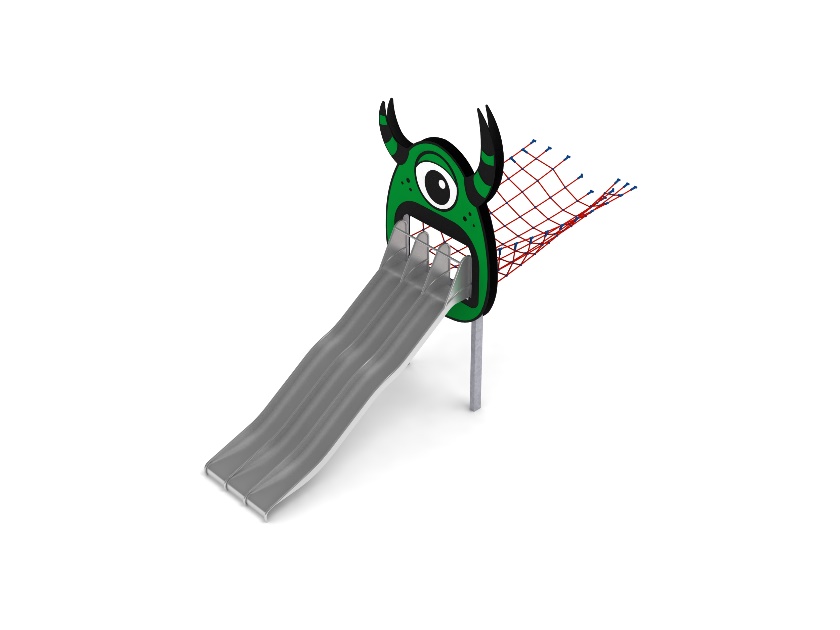 Wymiary urządzenia: Długość: 8,7 mSzerokość: 2,0 mWysokość: 3,8 mPrzestrzeń minimalna modułu + 37,0 m2Grupa wiekowa: od 5 do 14 latGłębokość posadowienia: Wysokość swobodnego upadku: 3,0 mWytyczne dotyczące materiałów i technologii wykonania urządzenia.Głównym elementem dodatku jest potrójny ślizg falisty o szerokości 1,5m wykonany w całości ze stali kwasoodpornej w gatunku 0H18N9. Początek części startowej znajduje się na wysokości 2,0 m powyżej poziomu terenu. Elementy konstrukcyjne dodatku wykonane są z rury kwadratowej o przekroju 150x100 mm, które są zabezpieczone przed korozją poprzez cynkowanie ogniowe. Dodatek wzbogacony grafiką z linii MONSTER. Obustronna grafika wykonana jest z płyty HPL o grubości 12mm i przybliżonych wymiarach 3,6m x 2,2m.  Fundamenty wykonane są jako stopy żelbetowe posadowione na głębokości 1m. Przejście łączące ślizg z modułem wykonane jest z liny poliamidowej, plecionej, klejonej wzmocnionej strunami stalowymi ocynkowanymi galwanicznie. Średnica liny wynosi 18 mm. Elementy łączące liny ze sobą wykonane są z tworzywa sztucznego i aluminium. Obszar upadku urządzenia powinien zostać wykonany na nawierzchni zgodnie z normą PN EN 1176- 1:2017. Do wykonania montażu niezbędna jest możliwość dojazdu ciężkiego sprzętu budowlanego.W trosce o bezpieczeństwo dzieci oraz jakość urządzeń wymaga się, aby urządzenia posiadały certyfikat na zgodność z normami PN EN 1176-1:2017, PN EN 1176-11:2014-11, PN EN 1176-3:2017, wydane w systemie akredytowanym przez Państwowe Centrum Akredytacji lub krajowej jednostki akredytującej pozostałych Państw członkowskich, zgodnie z Rozporządzeniem Parlamentu Europejskiego i Rady Unii Europejskiej (WE) nr 765/2008”.